UCHWAŁA NR L/452/22RADY MIEJSKIEJ W CZEMPINIUz dnia 9 czerwca 2022r. w sprawie opłaty targowejNa podstawie art. 18 ust. 2 pkt 8) ustawy z dnia 8 marca 1990 r. o samorządzie gminnym (Dz. U. z 2022 r. poz. 559) oraz art.19 pkt 1) lit a) i pkt 2 w zw. z art. 15 ust. 1 ustawy z dnia 12 stycznia 1991 r. o podatkach i opłatach lokalnych (Dz. U. z 2019 r. poz. 1170 z późn. zm.) Rada Miejska w Czempiniu uchwala co następuje:§ 1. Wprowadza się opłatę targową na terenie Gminy Czempiń.§ 2. 1. Określa się dzienne stawki opłaty targowej od osób fizycznych, osób prawnych oraz jednostek organizacyjnych niemających osobowości prawnej:dokonujących sprzedaży na targowisku „Mój Rynek” przy ul. Powstańców Wielkopolskich: dokonujących sprzedaży na terenie miasta Czempinia w strefie określonej w załączniku nr 1 do niniejszej uchwały – 50,00 zł za zajmowanie powierzchni nie większej niż 2 m2                           i 20,00 zł za każdy kolejny rozpoczęty m2 zajmowanej powierzchni.Zwalnia się z opłaty targowej sprzedaż dokonywaną na pozostałym terenie gminy Czempiń.§ 3. Opłatę targową uiszcza się najpóźniej w dniu, w którym dokonywana jest sprzedaż na rachunek bankowy Urzędu Gminy w Czempiniu.§ 4. Osoba dokonująca sprzedaży ma obowiązek posiadać przy sobie dokument potwierdzający uiszczenie opłaty targowej, z którego wynikać będzie wprost, za jaki dzień handlu opłata została wniesiona oraz podmiot prowadzący sprzedaż. § 5. Zwalnia się z opłaty targowej sprzedaż prowadzoną podczas imprez okolicznościowych, których organizatorem jest Gmina Czempiń lub nad którymi patronat objęła Gmina Czempiń lub Burmistrz Gminy Czempiń.§ 6. Zwalnia się z opłaty targowej sprzedaż w zakresie małej gastronomii na terenie w strefie określonej w załączniku nr 2 do niniejszej uchwały.  § 7. Traci moc uchwała Nr XXIII/183/20 Rady Miejskiej w Czempiniu z dnia 29 czerwca 2020 r. w sprawie opłaty targowej (Dz. Urz. Woj. Wielk. z 2020 r. poz. 5691).§ 8. Wykonanie uchwały powierza się Burmistrzowi Gminy Czempiń.§ 9. Uchwała wchodzi w życie po upływie 14 dni od dnia ogłoszenia w Dzienniku Urzędowym Województwa Wielkopolskiego. Załącznik Nr 1do uchwały Nr L/452/22Rady Miejskiej w Czempiniuz dnia 9 czerwca 2022r. 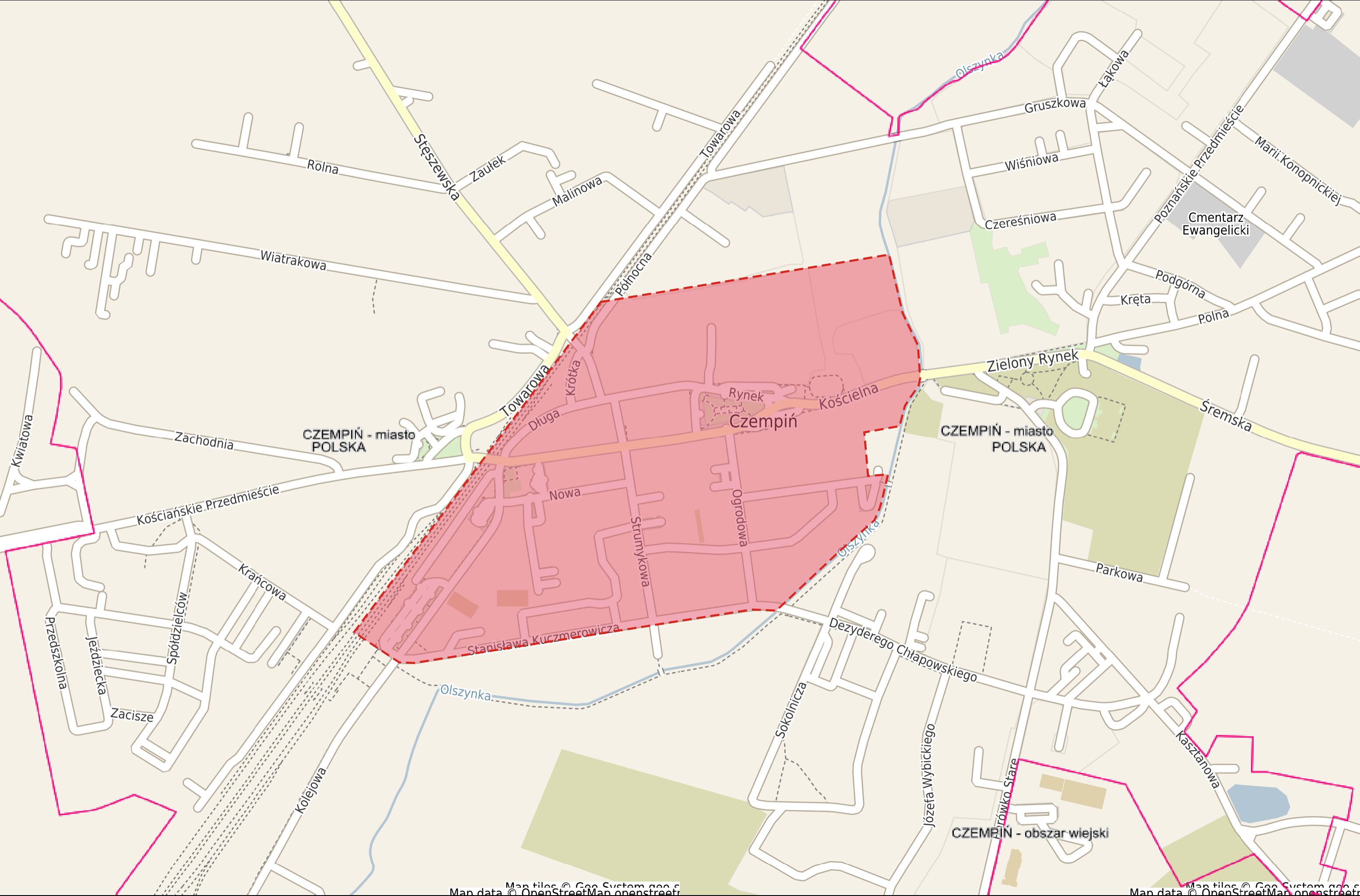 Załącznik Nr 2do uchwały Nr L/452/22Rady Miejskiej w Czempiniuz dnia 9 czerwca 2022r. 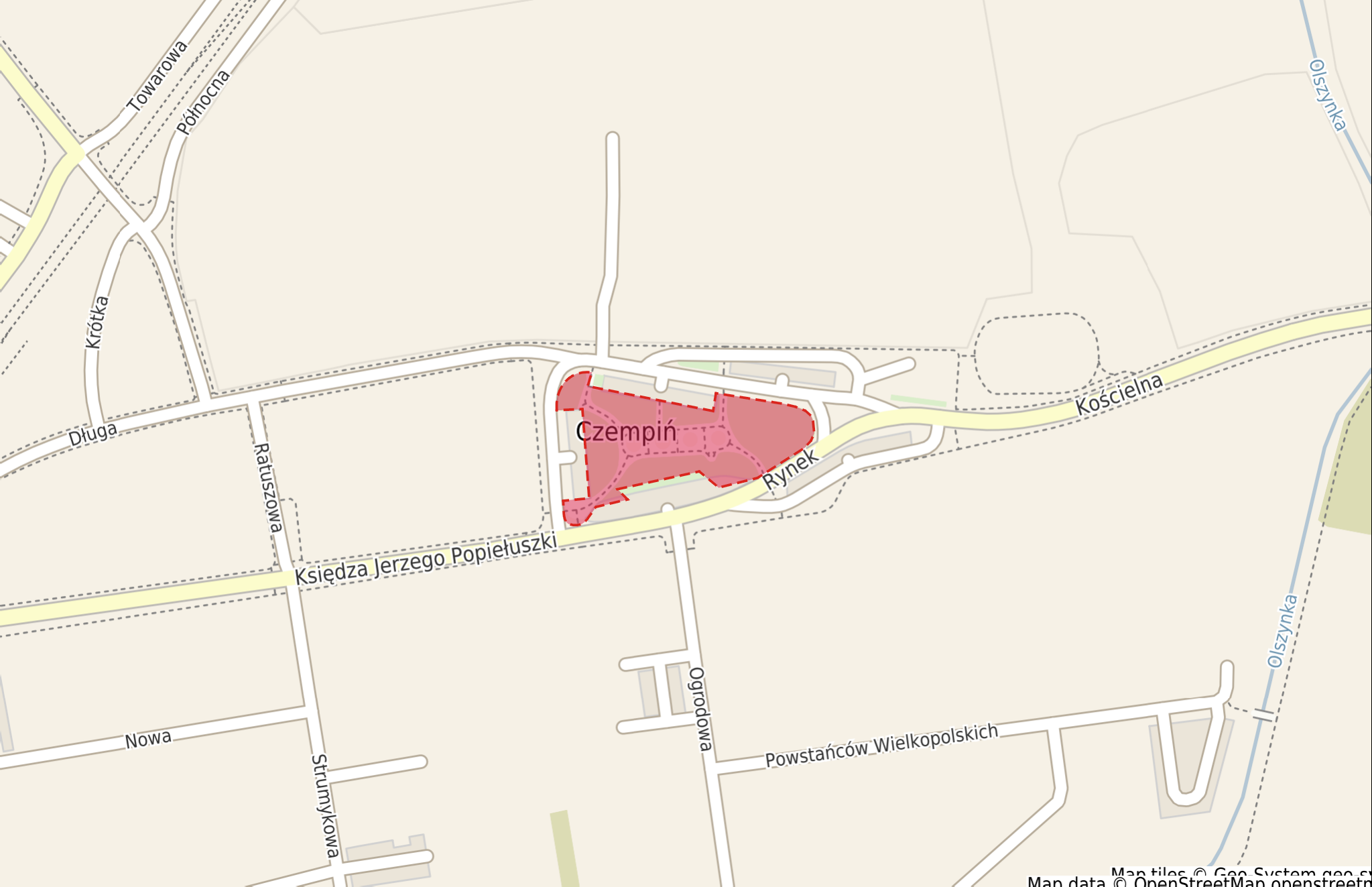 Uzasadnieniedo uchwały Nr L/452/22Rady Miejskiej w Czempiniuz dnia 9 czerwca 2022r. w sprawie opłaty targowejNiniejszą uchwałą wprowadza się opłatę targową na terenie Gminy Czempiń wraz 
z określeniem stawek dziennych tej opłaty. Określa się również sposób wnoszenia opłaty targowej przez podmioty dokonujące sprzedaży na targowisku gminnym jak i poza nim oraz określa się wymogi, jakie powinien spełniać dowód wniesienia opłaty targowej.ze straganu o powierzchni 9 m2 usytuowanego wzdłuż granicy 
targowiska5,00 złz jednego boksu o powierzchni 7,5 m2 straganu wolnostojącego4,00 złz dwóch boksów o powierzchni 15 m2 straganu wolnostojącego7,00 złz trzech boksów o powierzchni 22,50 m2 straganu wolnostojącego11,00 złze straganu wolnostojącego o powierzchni 16 m28,00 złze straganu wolnostojącego o powierzchni 30 m216,00 złz samochodu5,00 zł